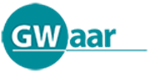 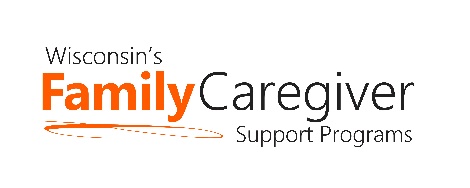 Wisconsin Caregiver Support Community Statewide WebinarJuly 26th – 10:00-11:00 amAGENDAJoin on your computer or mobile appClick here to join the meetingOr call in (audio only)608-338-1382ID: 468 991 500#Advocacy Update – Janet Zander, GWAAR State DHS and GWAAR Updates – Lynn Gall, DHS, and Bryn Ceman, GWAARTrualta – Kunal Parikh and Laura Jane WardeLearning presentation; refresher for some & new to other CG staffOngoing support during each CG Support webinar in 2022Our Family, Our Way – Jennifer Heston-Mullins, PhD LISW Associate Director of Research, Senior Research Scholar, Scripps Gerontology Center, Adjunct Assistant Professor, department of Sociology & Gerontology Miami UniversityREMINDER: Trualta training following call at 11:15 am for those who would like to attend. If  you cannot make it, we’ll be sure to post the training to our July’s Caregiver Support Community Statewide call. Next Meeting Date:Tuesday, September 27th from 10 am to 11 amLive discussion to share successes from around the state and creative uses of caregiver grant dollars. We have heard of success from Brown, Kenosha, Sawyer Counties and more. Please contact Bryn at bryn.ceman@gwaar.org if you’d like to share a story, a success, or ideas. If we plan accordingly, we can ensure as many folks as possible get to share! Agendas will be forthcoming and posted on the GWAAR websitePlease feel free to email Bryn at: bryn.ceman@GWAAR.org and/or Lynn at: Lynn.Gall@dhs.wisconsin.gov with NFCSP/AFCSP meeting topics or guest speaker ideas